营养秤规格书一、简述二、基本功能定义1、重量参数2、按键操作3、系统功能若无此参数将显示 E2PROM 出错画面“ErrE”；校正检测：检测是否进入校正模式,通常在出厂前使用；显示重量极限：：最大限度+200g，超过显示O-ld；重量低于 0 显示“	”；当没有按键操作且重量没变化达到 60s 时,将自动进入睡眠模式；开机归零后，如果是普通称重，则显示重量栏显示重量和 WT 符号；如果 FOOD CODE 栏通过按键选定了食物类型，则是存储重量模式，重量栏显示实时重量，营养栏显示实时营养的值。三、重量校准（客户用）开机全显时三短一长 ON/OFF 键进入校正模式，显示 CAL2s 后显内码，待内码稳定按 UNIT 键显示第一校正点 2KG 并闪烁，此时在称台放 2KG；待稳定后 LCD 显示第二校正点 5KG 并闪烁，此时在称台放 5KG；稳定后显示 PASS 则校正通过。四、LCD 外形图、逻辑表（LCD 3.0V）LCD Table 如图所示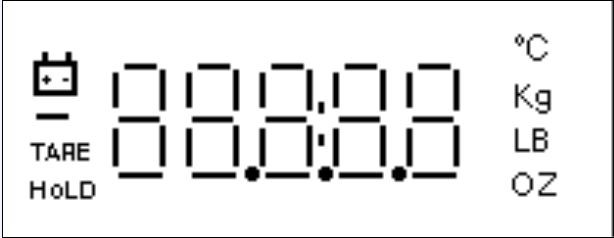 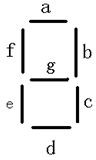 图 2PIN 排列从左到右依次为 SEG0-11、COM0-3，与 LCD 管脚对照表如表一所示。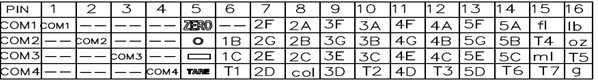 客户签字确认日期开机方式按键开机或是上电开机显示精度5000点标定方式2 点标定：2KG、5KG记忆功能/功耗没背光的情况下，工作电流小于 4mA；关机平均电流小于3uA关机时间低压显示“Lo”4s 后关机； 重物稳定后 60±2 秒自动关机低压检测两点检测：低于 2.6V，显示电池符号；低于 2.3V 显示 Lo按键种类轻触、触摸、拨动工作电压3.0V24128有背光有温度无时钟无蜂鸣器无单位g、ml、oz、fl:oz量程5KG开机归零范围满量程起称重量2gON/OFF短按开机全显归零，进入普通称重模式ON/OFF开机全显时三短一长 ON/OFF 键进校正OFF关机UNIT短按单位转换CLR/MC清零MR存储的总营养值M+食物累加数字键输入食物代码